AKD2G EtherCATPosition Scaling for Additional Feedback Devices not used for Servo ControlIntroductionThe AKD2G various feedback options allow for incorporating up to 5 feedback devices into the drive. Occasionally the feedback is not used for servo AXIS control (a position used as a direct command or feedback to a servo axis) but used as an additional or axillary feedback signal for the motion/machine controller (PCMM, etc). The controller utilizes the position as a master or reference position. This note covers setup and scaling this position that is sent through EtherCAT.Feedback Screen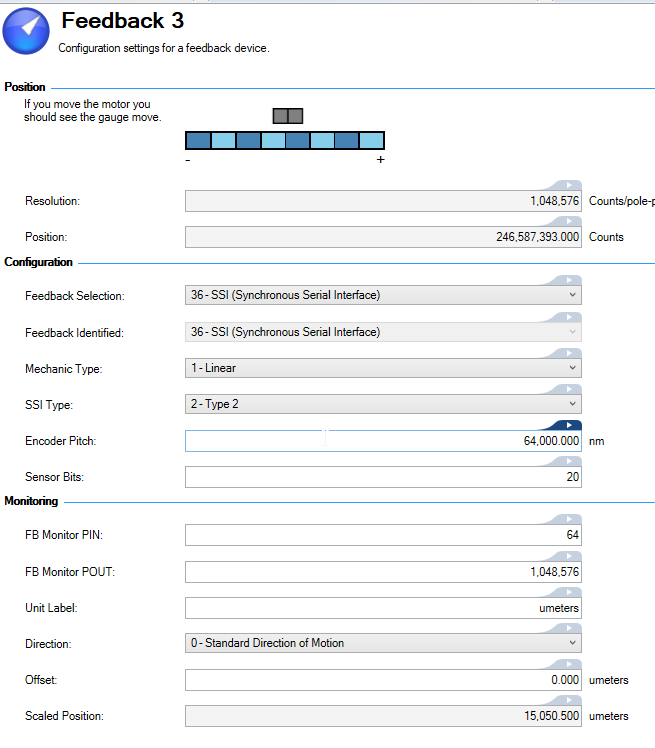 Additional Feedback Values:Two of the feedback values not used for direct AXIS control can have FBx.P scaled and sent through Ethercat to the PxMM controller. Raw FeedbackWorkbench Screen Name: PositionAKD2G Parameter name:   FBx.PPosition Format  in Feedback screen
ExampleEncoder specsAKM2G motor connected to a slide (1 rev = 5mm)No GearboxFeedback: Gurley SSI SSI EncoderEnc Resolution: 64 umeters/ line  with 8 bit  decode Analog to Digital ConversionBase resolution  = 64 umeters/ line  / 256  = 0.25 umeters In WorkBench Feedback Screen set (shown in screen above):Sensor Bits =FB#.BITS = 20   note:  Gurley signal into AKD2G X23 = 20 bits  Encoder Pitch = FB#.LINEPITCH = 64000 nm   (64 um)ECAT ScalingEthercat uses DS402 COE objects to set the scaling. These objects and associated AKD2G parameters are different than the ones used for when the feedback is directly tied to the axis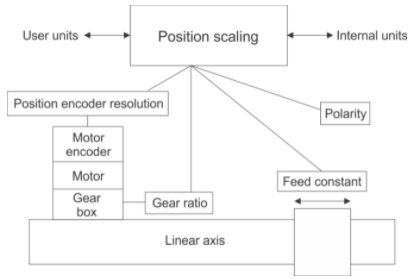 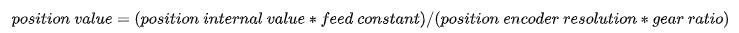 For Scaling the Feedback Position:AXIS1.CANOPEN.xxxx.xxx AKD2G parameters connect to 60Exh objectsAXIS2.CANOPEN.xxxx.xxx AKD2G parameters connect to 68Exh objects        Additional Feedback 1:Additional Feedback 2:Note: * Scaling parameters associated with an AXIS (not included in the Application note) have the additional designation “PRIMARY”  in the name. Example: AXIS#.CANOPEN.FCPRIMARY.FEEDEthercat COE ObjectsEthercat uses DS402 COE objects to set the scaling. These objects and associated AKD2G parameters are different than the ones used for when the feedback is directly tied to the axis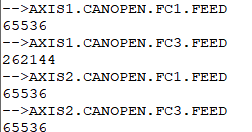 Workbench Units Scaling(for use inside Workbench in  Scope, terminal, and other screen)In the Feedback screen, the units the feedback number is displayed in (Scope, Service Mode, etc)  can be set. The following example sets the units as umeters(micrometers)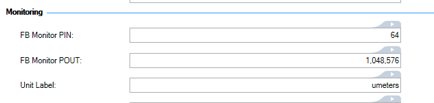 Feedback NumberAKD2G ConnectorRaw Feedback value reported in the Feedback screen in Workbench1X1FB1.P2X2FB2.P3X23FB3.P4X21FB4.P5X22FB5.Pn Pitch'sEncoder Pitch(64-FB#.BITS) bits FB#.BITS bitsBackground“FB#.P moves 2^20 counts per 64 um”  is after the 12 bit shift left in the lower 32 bits. ObjectFB1 to FB5 SubindexDescriptionAssociated AKD Parameter(x = Feedback number)60E8h1 to 5gearbox input revolutions (motor shaft revs) (Gear Ratio numerator)AXIS1.CANOPEN.GEARx.MOTORREVS60EDh1 to 5gearbox output shaft revolutions (driving shaft revs)(Gear Ratio denominator)AXIS1.CANOPEN.GEARx.SHAFTREVS60E9h1 to 5number of units per shaft rev (Feed Constant numerator)AXIS1.CANOPEN.FCx.FEED60EEh1 to 5number of shaft revs(Feed Constant denominator)AXIS1.CANOPEN.FCx.SHAFTREVS60E4h1 to 5 Scaled Position sent through Ethercat (user Units)N/AObjectFB1 to FB5 SubindexDescriptionAKD Parameter*(x = FB number)68E8h1 to 5gearbox input revolutions (motor shaft revs) (Gear Ratio numerator)AXIS2.CANOPEN.GEARx.MOTORREVS68EDh1 to 5gearbox output shaft revolutions (driving shaft revs)(Gear Ratio denominator)AXIS2.CANOPEN.GEARx.SHAFTREVS68E9h1 to 5number of units per shaft rev (Feed Constant numerator)AXIS2.CANOPEN.FCx.FEED68EEh1 to 5number of shaft revs(Feed Constant denominator)AXIS2.CANOPEN.FCx.SHAFTREVS68E4h1 to 5 Scaled Position sent through Ethercat (user Units)N?ACOE ObjectDescriptionAKD ParameterValue60E8h Sub 1gearbox input revolutions (motor shaft revs) (Gear Ratio numerator)AXIS1.CANOPEN.GEARx.MOTORREVS160EdhSub1gearbox output shaft revolutions (driving shaft revs)(Gear Ratio denominator)AXIS1.CANOPEN.GEARx.SHAFTREVS160E9hSub 1number of units per shaft rev (Feed Constant numerator)AXIS1.CANOPEN.FCx.FEED26214460EEhSub 1number of shaft revs(Feed Constant denominator)AXIS1.CANOPEN.FCx.SHAFTREVS160E4hSub1Scaled Position sent through Ethercat (user Units)N/ACalculationsECAT Position in uM = FB.P * (60E9 / 60EE) / (2^32 * (60E8 / 60ED))ECAT Position in uM = FB.P * (60E9 / 60EE) / (2^32 * (60E8 / 60ED))ECAT Position in uM = FB.P * (60E9 / 60EE) / (2^32 * (60E8 / 60ED))Factor out 1:1 gearing: FB.P * (60E9 / 60EE) / 2^32Factor out 1:1 gearing: FB.P * (60E9 / 60EE) / 2^32Convert FB.P into counts/line: FB.P * (2^(32-FB#.BITS) / 1) / 2^32Convert FB.P into counts/line: FB.P * (2^(32-FB#.BITS) / 1) / 2^32Convert FB.P into counts/line: FB.P * (2^(32-FB#.BITS) / 1) / 2^3278.1328125Add in uM/line factor to get uM: FB.P * (2^(32-FB#.BITS) * uM/line) / 2^32Add in uM/line factor to get uM: FB.P * (2^(32-FB#.BITS) * uM/line) / 2^32Add in uM/line factor to get uM: FB.P * (2^(32-FB#.BITS) * uM/line) / 2^325000.5Solve with your settings: FB.P * (2^(32-20)*64) / 2^32 à FB.P * (2^12*64) / 2^32 à FB.P * 262144 / 2^32Solve with your settings: FB.P * (2^(32-20)*64) / 2^32 à FB.P * (2^12*64) / 2^32 à FB.P * 262144 / 2^32Solve with your settings: FB.P * (2^(32-20)*64) / 2^32 à FB.P * (2^12*64) / 2^32 à FB.P * 262144 / 2^32Solve with your settings: FB.P * (2^(32-20)*64) / 2^32 à FB.P * (2^12*64) / 2^32 à FB.P * 262144 / 2^325000.5Scaled Postion60E9 (FC.FEED) = 2^(32-FB$#.BITS) * uM/line à 2^12 * 64 = 26214460E9 (FC.FEED) = 2^(32-FB$#.BITS) * uM/line à 2^12 * 64 = 26214460E9 (FC.FEED) = 2^(32-FB$#.BITS) * uM/line à 2^12 * 64 = 262144    =2^(32-FB$#.BITS -2) uM/line à 2^12 * 64 = 262144    =2^(32-FB$#.BITS -2) uM/line à 2^12 * 64 = 26214460EE (FC.SHAFTREV) = 16553660E8 (GEAR.MOTORREV) = 160EE (GEAR.SHAFTREV) = 1As shown in the AKD2G Workbench IDE: